SIV Community Sports Lessons Application Form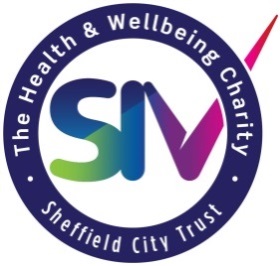 
Please fill in both sides of the form as accurately as possible. Once complete you can either send this via email to Jordan.coates@siv.org.uk or post to Jordan Coates, Ponds Forge International Sports Centre, Sheaf Street, Sheffield, S1 2BP.If the compulsory (*) information is not given we will not be able to process your child’s application. Please note this application form does not guarantee a place, we have a limited number of spaces available, but we will accommodate as many children as possible. This is a first come first serve basis. Lessons will start in January.Name of child* ______________________________________________________________    School* ____________________________________________________________________Date of birth* ________________________		Gender __________________________Home address* _________________________________________________________________________________________________________________________________________________________________________________________________________________________________ ___________________________________________  Post Code_______________________Name of parent/guardian*____________________________________________________    Home address (If different to above) _________________________________________________________________________________________________________________________________________________________________________________________________________________________________ ___________________________________________  Post Code_______________________Contact Information Telephone No.*______________________________________________________________Telephone (Other)____________________________________________________________Email address* ______________________________________________________________Does your child have any medical conditions?*        Yes              No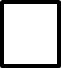 If yes, please specify (It is very important that the medical condition is specified to ensure safety within lessons) ____________________________________________________________________________________________________________________________________________________________________________________________________________________________________________________________________________________________________________The addresses for each venue are as follows:Concord Sports Centre - Shiregreen Lane, Sheffield S5 6AESprings Leisure Centre - East Bank Rd, Sheffield S2 2ALHeeley Pool and Gym - Broadfield Road, Sheffield S8 0XQPonds Forge International Sports Centre - Sheaf Street, Sheffield S1 2BPHillsborough Leisure Centre -  Beulah Road, Penistone Road, Sheffield S6 2ANWestfield Sports Centre -  Eckington Rd., Sheffield S20 1HQEnglish Institute of Sport Sheffield – Coleridge Rd, Sheffield S9 5DAIce Sheffiled - Coleridge Rd, Sheffield S9 5DAPlease circle your choices of sport, venue and day below. Highlighting multiple venues and days will make it easier to allocate you a space. (please note that some sports are only available on specific days or at specific venues)Chosen SportAthletics     Gymnastics     Trampolining     Football     Ice Skating     SwimmingVenueConcord     Springs     Heeley     Ponds     Hillsborough     Westfield     EISS     Ice SheffieldDayMonday     Tuesday     Wednesday     Thursday     Friday     Saturday     SundayChildren eligible for this project must: Be entitled for free school mealsNot be enrolled on lessons in their chosen sport with SIV